РЕСПУБЛИКА КРЫМ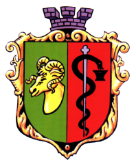 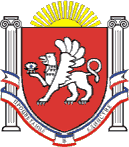 ЕВПАТОРИЙСКИЙ ГОРОДСКОЙ СОВЕТР Е Ш Е Н И ЕI созывСессия № 5317 февраля  2017г.                                    г. Евпатория                                              № 1-53/2О внесении изменений в п.3 решения  и приложение к решению Евпаторийского городского совета Республики Крым от 25.11.2016г. № 1-47/9 «Об утверждении Порядка отбора, рассмотрения проектов муниципальных программ, муниципальных программ, а также предложений о внесении изменений в муниципальные программы городского округа Евпатория Республики Крым Евпаторийским городским советом Республики Крым»	В соответствии со ст. 49 Федерального закона от 06.10.2003 № 131-ФЗ «Об общих принципах организации местного самоуправления в Российской Федерации», ч. 1 ст. 153 и ч. 2 ст.179 Бюджетного кодекса Российской Федерации, п. 7 ч. 2 ст. 9 Федерального закона от 07.02.2011 № 6-ФЗ «Об общих принципах организации и деятельности контрольно-счетных органов субъектов Российской Федерации и муниципальных образований»,  ст.ст. 57, 68, 74 Устава муниципального образования городской округ Евпатория Республики Крым, -            городской совет РЕШИЛ:Внести следующие изменения в  пункт 3 Решения Евпаторийского городского совета Республики Крым от 25.11.2016г. №1-47/9 «Об утверждении Порядка отбора, рассмотрения проектов муниципальных программ, муниципальных программ, а также предложений о внесении изменений в муниципальные программы городского округа Евпатория Республики Крым Евпаторийским городским советом Республики Крым»:исключить из пункта 3 слова «и при наличии заключения контрольно-счетного органа муниципального образования»;Внести следующие изменения в приложение к Решению Евпаторийского городского совета Республики Крым от 25.11.2016г. №1-47/9 «Об утверждении Порядка отбора, рассмотрения проектов муниципальных программ, муниципальных программ, а также предложений о внесении изменений в муниципальные программы городского округа Евпатория Республики Крым Евпаторийским городским советом Республики Крым»:в подпункте «а» пункта 2.2 раздела 2 Приложения  слово «текущий» заменить на «соответствующий»;в пункте 5.5 Раздела 5 приложения слова «14 (четырнадцати) рабочих дней» заменить на «30  (тридцати) рабочих дней»;3. Настоящее решение вступает в силу со дня принятия и подлежит обнародованию на официальном сайте Правительства Республики Крым – http://rk.gov.ru в разделе: муниципальные образования, подраздел – Евпатория, а также на официальном сайте муниципального образования городской округ Евпатория Республики Крым – http://admin.my-evp.ru в разделе Документы, подраздел – Документы городского совета в информационно-телекоммуникационной сети общего пользования. 4. Контроль за исполнением настоящего решения возложить на комитет Евпаторийского городского совета по вопросам экономической, бюджетно-финансовой и налоговой политики.Председатель Евпаторийского городского совета                                                          О.В. Харитоненко